План-конспект занятияпедагога дополнительного образования Ляпиной Альбины НиколаевныОбъединение: коллектив современного танца «Энергия»Программа: «Основы танца»Группа: 03-107, 03-35. Дата проведения: 19.12.2022.Время: 16.10- 17.40, 18.30-20.00Тема: «Основы классики. «Танцы» на полу.Изучение и выполнение оздоровительного танцевального комплекса на полу».Цель занятия: улучшение и совершенствование технических навыков, обучающихся путем повторения и отработки пройденных движений.Ход занятия.Вводная часть - разминка:1.Выполните разминку: - упражнения для головы: 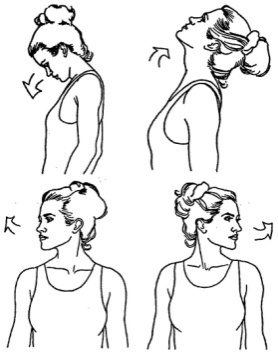 наклоны крестом (4 повтора), круговое вращение (4 повтора в каждую сторонупоочередно), повороты (8 повторов в каждую сторону поочередно);    - упражнения для плеч: 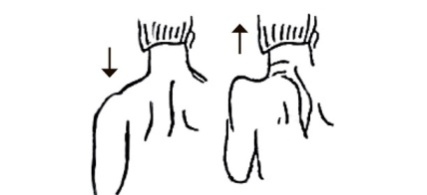     поднимание-опускание (8 повторов),     вращение вперед-назад (4 повтора в каждую сторону    поочередно);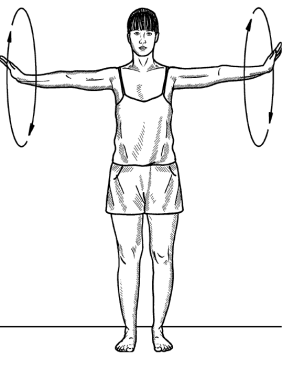               - упражнения для рук:               вращение кистями по 4 раза вперед-назад (4 повтора в              каждую сторону поочередно),                 вращение предплечьями по 4 раза вперед-назад (4 повтора               в каждую сторону поочередно),               вращение всей рукой по 4 раза вперед-назад (4 повтора в               каждую сторону поочередно);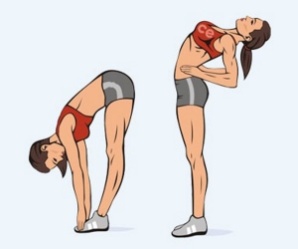          - упражнения для корпуса:          наклоны вперед-назад (8 повторов в каждую сторону          поочередно), 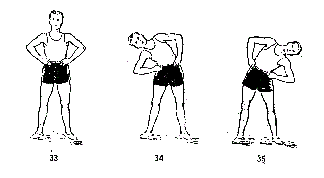        наклоны в сторону по 3 раза (8 повторов в каждую сторону       поочередно);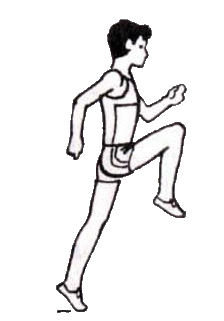           - упражнения для ног:           бег «лошадки» на месте (4 «восьмерки» (32 счета)), 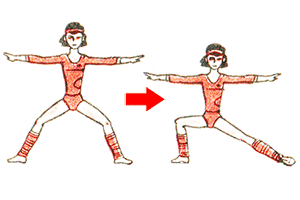     перемещение с одной ноги на другую в приседе                          («разножка») (8 повторов в каждую сторону поочередно).Упражнения стретч-характера: - шпагаты правый, левый, поперечный по 5 минут каждый.Основная частьЭкзерсис на полу - состоит из нескольких разделов: упражнений сидя на полу, лежа на спине, лежа на животе и парами – через все упражнения проходит нацеленность на укрепления мышц спины, в стремлении добиться прямой осанки, вытянутости ног в коленях и в стопе.https://youtu.be/0D8WeA60SGY (с 7 минут 30 секунд до конца).Задания после просмотра видеоматериала:-  посмотрите внимательно видео и повторите. - разучивайте движения в медленном темпе, при затруднении пересмотреть упражнение еще раз и повторить. 3. Заключительная часть:- расслабление лежа на спине.Домашнее задание: - повторение и закрепление изученного материала;- придумать упражнение для партерной гимнастики в парах.Обратная связь  metodistduz@mail.ru для Ляпиной А.Н.